Date of studyEnter when study happened here (e.g., January-June, 2015)Date of Public Archiving: Enter when data should be (or was) publicly-archived following lab data management plan. Last modified: Update this whenever you alter the file.GoalShort statement on reason for studyContributorsGive names and contact information of main personnel involved in project.General FilesData and CodeGive info on how to track down all locations given in table below (even if link fails). Two good examples given below -- delete these for your file!Github https://github.com/lizzieinvancouver/buds/tree/W: drive WeldShare > Wolkovich Lab > Budburst Experiment 2015Possible extras:Any amendments to when public archiving happen should mentioned here and an asterisk given above where archiving date is given.Be sure all your data is somewhere where it is backed up as per the data management plan.Check this file for accuracy, and update as needed, every 6 months or sooner.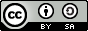 FileWhereWhatExplain what is in the fileGive a backed-up place where the data are (e.g., Wolkovich Lab Google Drive, WeldShare, Odyssey lab folder; github is okay). Link to item if possibleExplain what is in the fileFileWhereWhatExplain what is in the fileGive a backed-up place where the data are (e.g., Wolkovich Lab Google Drive, WeldShare, Odyssey lab folder; github is okay). Link to item if possibleExplain what is in the file